Publicado en Barcelona el 25/03/2024 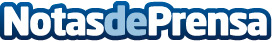 Corea del Sur regresa a Alimentaria 2024 con una explosión de saboresLos vibrantes sabores de Corea del Sur vulven a deleitar a los asistentes a Alimentaria, la feria de alimentación y bebidas más importante de España, que se celebró del 18 al 21 de marzo en Fira BarcelonaDatos de contacto:Mr. Jangmin CHOIKorea Agro-Fisheries and Food Trade Corporation / Marketing Manager+3301 41 08 60 78Nota de prensa publicada en: https://www.notasdeprensa.es/corea-del-sur-regresa-a-alimentaria-2024-con Categorias: Nutrición Gastronomía Industria Alimentaria Restauración Celebraciones Industria Otras Industrias http://www.notasdeprensa.es